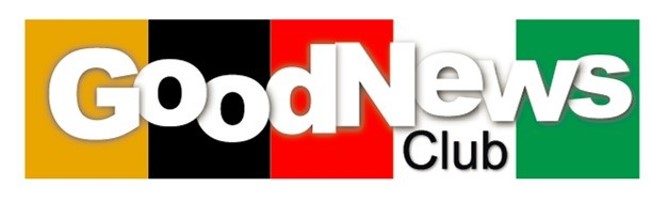 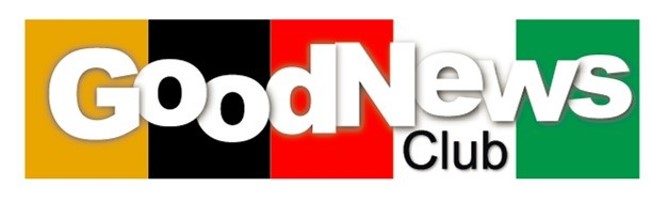 Gracias por su interés en nuestro Club de Buenas Noticias. Todos los niños son bienvenidos con el permiso de sus padres. Los padres también son bienvenidos a unirse a los miembros del club mientras aprendemos sobre las Buenas Nuevas, disfrutamos de premios, obsequios, juegos e historias.Esta hoja de permiso es para el Good News Club organizado por: Northside Baptist ChurchFecha:   LUNES, en persona en Good ElementaryHorario:   Inmediatamente después de clases a las 3:00 pmHaga una lista de los nombres y grados de los niños.Nombre de la escuela: Good ElementaryCondado: Condado de Dallas 			Ciudad/Estado: Carrollton, Texas 75006Dirección de correo electrónico de la familia: _____________________________Número de teléfono de la familia: _____________________________  Mis hijos, que figuran en este formulario, tienen permiso para asistir en persona al Good News Club en Good Elementary los LUNES a las 3:00 p. m.Firma del Padre / Tutor:                                     Fecha:Firma del Padre / Tutor PRINTED:                                    Para la seguridad de su hijo, solo pueden asistir los niños con el permiso de los padres. Además, los maestros de nuestros clubes han sido evaluados de acuerdo con la Política de Protección Infantil de Child Evangelism Fellowship. Los niños pueden invitar a amigos usando la invitación a continuación/adjunta/o en línea. Los niños pueden ser recogidos en la línea de vehículos compartidos de Good Elementary entre las 4:00 pm.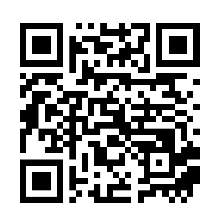 Devuelva el formulario completo a Beth Banning (adidio@nsbcc.org) o escanee el código para completarlo en línea. No dude en ponerse en contacto con nosotros si tiene alguna pregunta. (972.242.1582)Good News Club es un ministerio de Child Evangelism Fellowship®.Publicación OPCIONAL de fotografía y video (no se requiere para asistir al club)Child Evangelism Fellowship® puede, de vez en cuando, documentar las actividades del ministerio con fotos o videos. Por la presente cedo y otorgo a Child Evangelism Fellowship Inc., sus subsidiarias y sucesores, y asigno el derecho incondicional de propiedad, uso y ganancias de todas las fotografías o videos míos o de mi hijo menor, sin reserva ni limitación, incluido el uso de fotografías. o video de mí o de mi hijo menor para, entre otros, fines publicitarios, educativos y promocionales.Firma del Padre / Tutor:                                     Fecha:Nombre: Apellido: Grado:Nombre: Apellido: Grado:Nombre: Apellido: Grado:Nombre: Apellido: Grado: